Аннотация к рабочей программе учебного предмета «Основы религиозной культуры и светской этики» начальное общее образование1.Документы. Рабочая программа по предмету «Основы религиозной культуры и светской этики» составлена на основе следующих  нормативных документов:Федеральный закон от 29.12.2012 г. № 273-ФЗ «Об образовании в Российской Федерации» (изменениями и дополнениями);Приказ Министерства образования и науки РФ от 06.10.2009 года № 373 «Об утверждении и введении в действие федерального государственного образовательного стандарта начального общего образования» (с изменениями и дополнениями).Основная образовательная программа начального общего образования МОУ «Зайковской СОШ №1»2.Учебники: 	А. И. Шемшурина «Основы религиозных культур и светской этики. Основы светской этики». [4 класс: учеб. для общеобразоват. организаций/   А. И. Шемшурина]. –  М. : Просвещение, 2014. 3.Предметные результаты освоения основной образовательной программы начального общего образования:1) готовность к нравственному самосовершенствованию, духовному саморазвитию;2) знакомство с основными нормами светской и религиозной морали, понимание их значения в выстраивании конструктивных отношений в семье и обществе;3) понимание значения нравственности, веры и религии в жизни человека и общества;4) формирование первоначальных представлений о светской этике, о традиционных религиях, их роли в культуре, истории и современности России;5) первоначальные представления об исторической роли традиционных религий в становлении российской государственности;6) становление внутренней установки личности поступать согласно своей совести; воспитание нравственности, основанной на свободе совести и вероисповедания, духовных традициях народов России;7) осознание ценности человеческой жизни.4.Место предмета в учебном плане школы.По учебному плану МОУ «Зайковской СОШ № 1»  на изучение учебного предмета «Основы религиозных культур и светской этики» в 4 классе  отводится 1 ч в неделю - 34 часа (34 учебных недели).5.Периодичность и формы текущего контроля и промежуточной аттестации.Используемые виды контроля: итоговый (зачёт/незачёт). Контроль осуществляется в соответствии с Положением о формах, периодичности и промежуточной аттестации обучающихся МОУ «Зайковская СОШ № 1»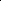 